GOVERNO DO ESTADO DE SÃO PAULO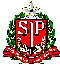 SECRETARIA DE ESTADO DA EDUCAÇÃODIRETORIA DE ENSINO REGIÃO SÃO JOÃO DA BOA VISTASão João da Boa Vista, 17 de fevereiro de 2023.EDITAL DE CONVOCAÇÃO PARA SESSÃO DE ESCOLHA DE VAGAS DE SUPORTE PEDAGÓGICOA Dirigente Regional de Ensino, da Diretoria de Ensino Região São João da Boa Vista, CONVOCA os candidatos inscritos e classificados nos termos da Resolução SE 05/2020 alterada pela Resolução SE 18/2020, Resolução SE 56/2020, Resolução SE 81/2020 e Resolução SEDUC 43/22; e pelo Decreto nº 66808/2022; para atribuição de vagas para o Suporte Pedagógico, na seguinte conformidade:I) DATA, HORÁRIO E LOCAL DA ATRIBUIÇÃO:Data: 24-02-2023 (sexta-feira)Horário: 8h30.Local: Sede da Diretoria de Ensino Região São João da Boa Vista.Endereço: Rua Riachuelo, nº 444 – Centro – São João da Boa Vista / SP.II) DAS VAGAS:Classe – Diretor Escolar : 01 (uma) vaga livre, na EE Isaura Teixeira de Vasconcellos, situada no município de São João da Boa Vista;III) DISPOSIÇÕES FINAIS:O interessado deverá comparecer munido dos seguintes documentos:a) Termo de Anuência expedido pelo Superior Imediato, específico para esta sessão;b) Declaração de Parentesco para atendimento à Súmula Vinculante 13;c) Declaração de acúmulo/não acúmulo de cargos; d) Em caso de acumulação de cargo ou função, apresentar declaração de horário de trabalho atualizada, assinada pelo Superior Imediato;e) Declaração do interessado de Boa Condutaf) Declaração de que o interessado não responde a processo administrativog) O interessado, classificado na faixa III (professor), deverá apresentar declaração do Diretor de Escola, assegurando haver docente interessado em assumir as aulas da carga horária do docente a ser designado.O exercício será de imediato, motivo pelo qual é vedada a atribuição por procuração.Somente poderá participar da sessão e concorrer à designação o candidato que, na data da atribuição, se encontrar em exercício do cargo de que é titular, não podendo, neste momento, se encontrar em qualquer tipo de licença, afastamento ou férias.Solicitamos ampla divulgação junto aos interessados.Silvia Helena Dalbon BarbosaDirigente Regional de Ensino